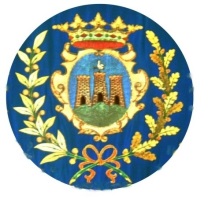 Comune di Guardia SanframondiProvincia di BeneventoServizio AmministrativoSERVIZIO TRASPORTO SCOLASTICOANNO SCOLASTICO 2021/2022RICHIESTA DI PRE-ADESIONEIl/Lasottoscritto/a (Cognome e Nome)_______________________________________________ nato/a a ________________ in data _____________ nazione (se nato estero) ________________Residente a ____________ prov. ______ Via ____________________ n° ______ C.a.p._______Telefono abit.____________ cell. _____________________ email o pec ___________________Codice Fiscale _____________________________________, in qualità di genitore esercente la podestà genitoriale sui minori di seguito indicatiCHIEDEDI AVVALERSI DEL SERVIZIO DI TRASPORTO SCOLASTICO ORGANIZZATO DAL COMUNE DI GUARDIA SANFRAMONDI PER L’ANNO SCOLASTICO 2021/20220 PER I SEGUENTI BAMBINI:Cognome ____________________________ Nome __________________________ Data di nascita ___________________, Luogo di Nascita _________________ C.F. ______________________, iscritto presso la scuola:Scuola dell’Infanzia ____________________________________ Classe _______ Sez. _______Scuola primaria ________________________________________ Classe _______ Sez. _______Scuola secondaria di primo grado_____________________________ Classe _______ Sez. _______Per il seguente servizioTrasporto per tutte le corse sia di andata che di ritornoTrasporto per le sole corse di andata del mattinoTrasporto per le sole corse del ritornoCognome ____________________________ Nome __________________________ Data di nascita ___________________, Luogo di Nascita _________________ C.F. ______________________, iscritto presso la scuola:Scuola dell’Infanzia ____________________________________ Classe _______ Sez. _______Scuola primaria ________________________________________ Classe _______ Sez. _______Scuola secondaria di primo grado_____________________________ Classe _______ Sez. _______Per il seguente servizioTrasporto per tutte le corse sia di andata che di ritornoTrasporto per le sole corse di andata del mattinoTrasporto per le sole corse del ritornoCognome ____________________________ Nome __________________________ Data di nascita ___________________, Luogo di Nascita _________________ C.F. ______________________, iscritto presso la scuola:Scuola dell’Infanzia ____________________________________ Classe _______ Sez. _______Scuola primaria ________________________________________ Classe _______ Sez. _______Scuola secondaria di primo grado_____________________________ Classe _______ Sez. _______Per il seguente servizioTrasporto per tutte le corse sia di andata che di ritornoTrasporto per le sole corse di andata del mattinoTrasporto per le sole corse del ritornoCognome ____________________________ Nome __________________________ Data di nascita ___________________, Luogo di Nascita _________________ C.F. ______________________, iscritto presso la scuola:Scuola dell’Infanzia ____________________________________ Classe _______ Sez. _______Scuola primaria ________________________________________ Classe _______ Sez. _______Scuola secondaria di primo grado_____________________________ Classe _______ Sez. _______Per il seguente servizioTrasporto per tutte le corse sia di andata che di ritornoTrasporto per le sole corse di andata del mattinoTrasporto per le sole corse del ritornoIl sottoscritto DICHIARA espressamente di essere a conoscenza del fatto che la richiesta in oggetto è resa all’Amministrazione Comunale al mero fine di consentire alla stessa la migliore predisposizione e organizzazione del servizio per l’anno scolastico 2020/2021, viste le disposizioni normative in vigore per il contenimento del contagio dal virus Covid-19.Luogo e data____________________Firma del Richiedente_________________________Il costo del servizio trasporto potrà subire eventuali modifiche, rispetto agli anni precedenti,INFORMATIVA SULL’USO DEI DATI PERSONALI(Articolo 13 del Reg. UE2016/679 (RGPD) – Regolamento Europeo per la protezione dei dati personali)Ai sensi dell’art. 13 del Reg. UE2016/679 (RGPD), il conferimento dei dati personali richiesti dal Titolare del Trattamento (Comune di Guardia Sanframondi) è necessario e funzionale all’espletamento delle finalità attinenti alla presente istanza (iscrizioni al servizio di mensa scolastica) e verranno conservati (sia in forma elettronica che cartacea) con la massima cura e protezione da parte dell’Ente. La base giuridica che giustifica il trattamento è l’esecuzione di un compito di interesse pubblico ai sensi degli artt. 6 par. I lett. e) GDPR e art. 9 par. II lett. g) GDPR, nonché degli artt. 2 ter e 2 sexies co. II lett. s) e bb) D.Lgs. n. 196/2003, nonché della vigente normativa in materia di servizi a domanda individuale (ad es. la L. n. 131/1983 e il DM 31/12/1983). Tali dati non saranno comunicati a terzi né diffusi se non previsto dalla legge (es. Guardia di Finanza per i controlli previsti). L’interessato potrà esercitare il diritto di accesso, di rettifica, di cancellazione, di limitazione o potrà opporsi al trattamento (artt. 15 e ss. del RGPD). Data___________                                                                                 __________________________________                                                                                                       (Firma del genitore)C.A.P. 82034tel. 0824/817444 - Fax 0824/817400